Szakmai beszámoló 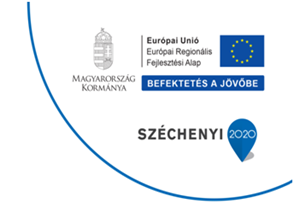 EFOP – 1.8.5-17-2017-00139. azonosító sz. Egészséges étkezést népszerűsítő programok a Kurityáni Kossuth Lajos Általános Iskolában  Helyszín: Kurityáni Kossuth Lajos Általános Iskola osztálytermei Időpont: 2018.01. 01.- 2019. 06. hóSzakmai program: Kérdőív: Egészséges étkezés és a táplálkozás szerepe az egészség megtartásában. Téma: „MENŐ MENZÁK AZ ISKOLÁKBAN” TANULÓK TÁPLÁLKOZÁSI KÉRDŐÍVE bemeneti és kilépő mérésének feldolgozása, kiértékelése. A kitöltött kérdőívek adatait elektronikusan rögzítette az összesítő táblázatban / Egyéni kérdőívek összesítő tábla .xlsx./. VMegvalósításra bevont személyek: dietetikus, iskolai koordinátor, osztályfőnök. Felelős: projektmenedzser Megvalósítás rövid leírása: 2018. február hónapban az iskola tanulói kitöltötték a „MENŐ MENZÁK AZ ISKOLÁKBAN” tanulók táplálkozási kérdőíve-t. A kérdőív kitöltésében segítséget nyújtott Váradi Ferencné dietetikus, Zsurek Edina iskolai koordinátor, pedagógus. 2018. november hó: Az első osztályos tanulói „Nyilatkozat projektbe való belépés kérdőív” kitöltése/ kiértékelése. 2019. április hónapban A végzős osztály tanulói a” nyilatkozat projektből való kilépés kérdőív „kitöltése/ kiértékelése2019. 06. hó. hónapban az iskola tanulói kitöltötték, a” nyilatkozat projektből való kilépés kérdőív”-et. A kérdőív kitöltésében segítséget nyújtott Váradi Ferencné dietetikus, Zsurek Edina iskolai koordinátor.A kitöltött kérdőívek adatait elektronikusan rögzítette az összesítő táblázatban / Egyéni kérdőívek összesítő tábla. xlsx./. a dietetikus. 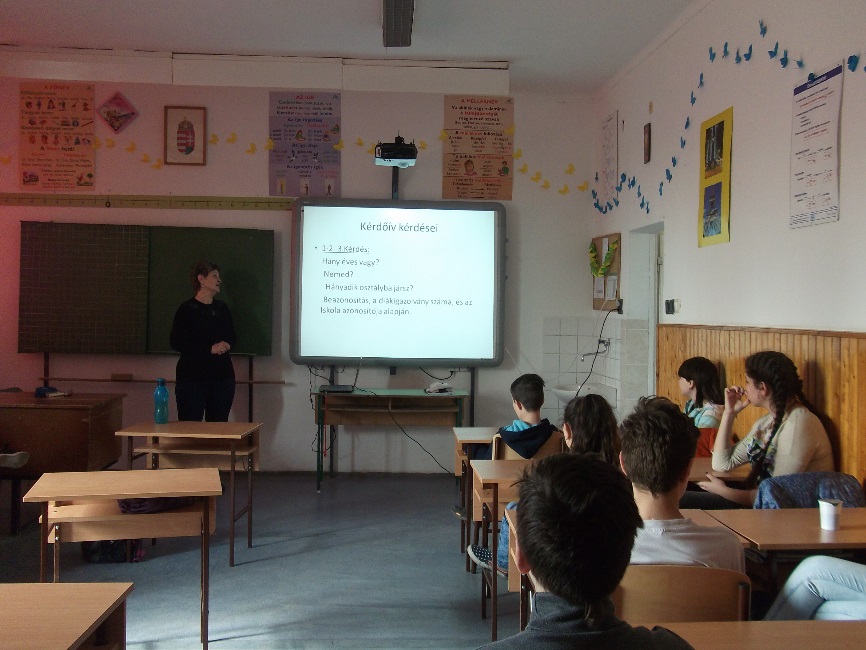 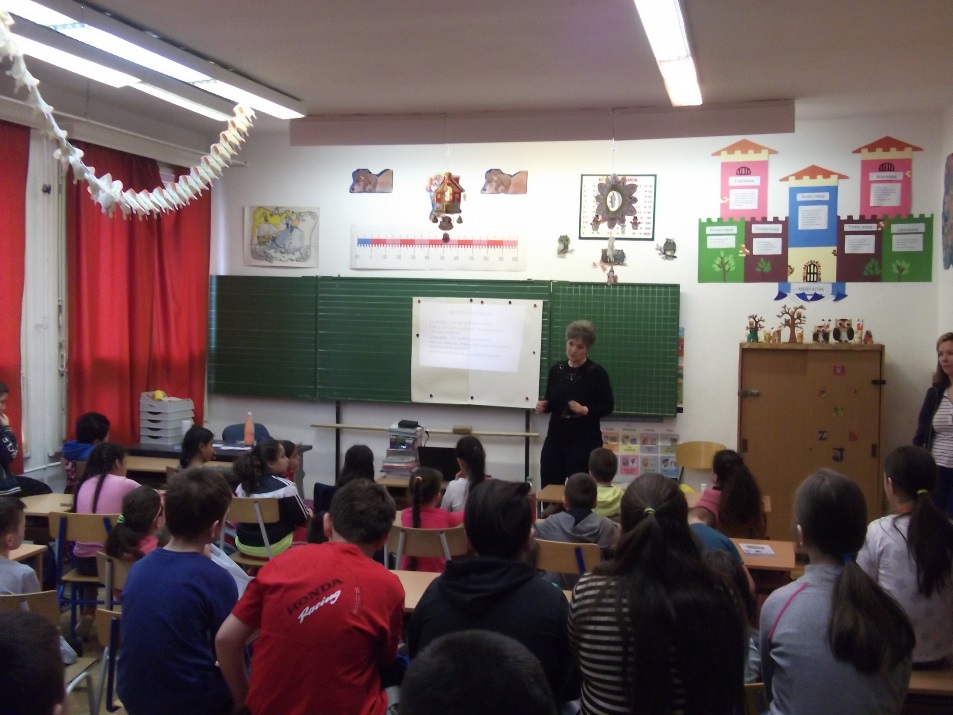 